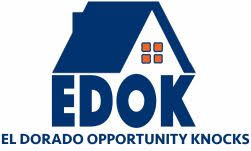 Working to End Homelessness in El Dorado CountyEDOK CoC General Meeting Minutes November 13,2017Meeting called to order at 2:32 by D. DelMonteIntroductions of all in attendanceDecember 11th HMIS training will provided by Bell Data. Training will be free and accessible via personal computers at personal locations. The training meets the annual HUD requirement and comes at a perfect time for launch of coordinated entry (CE). T. McAdams asked if we could invite others. Yes, all our encouraged, but access is limited so people are encouraged to meet and participate together. T. Turrentine pulled the EDOK website up so all could see (www.edokcoc.org). D. DelMonte shared that the application submitted to HUD can be viewed via the website. January 18th VISPDAT training 1:00 – 4:00 pm, logistic details to follow. VISPDAT (Vulnerability Index Service Prioritization Decision Assistance Tool) is required by HUD for consistency for intakes assuring best accuracy for data. Entry points will be the providers using the tool.  Training is vital. CE committee is working on Policies and Procedures and entry points.    Discussion was initiated regarding using forms to enter information to be entered in HMIS outside of entry points. D. DelMonte stressed importance of keeping tabs on intakes through entry points. Additionally, future entry points should match the clientele (sub populations). M. Muscat concerned about separate entry points in Tahoe. However, all entry points will be designed to not discriminate and cannot turn away clients. Separate entry points are optimal but all entries will not turn other populations away.  HIC 2018 – Housing Inventory Count allows for best utilization of beds. Count will take place last week in January. A date will be picked by the CoC and count performed as a county. This will also include sheltered beds this year. D. DelMonte to work on survey to go out which will tabulate numbers. Question was asked as to whether mats count as beds. Yes and No…all in wording. D. DelMonte encouraged all to google HUD housing inventory count.Thoughts or Questions: D. DelMonte pursuing grants through No Place Like Home. There are funds available for construction to rehab units as well as funding for technical assistance, which could be used to keep CoC structured.Amy with Just Serv self reliance program to find funding for education, job training and looks forward to helping CoC.   Art Edwards stated he was working with Ron Sachs on a design for homeless shelter and location and moving forward for transitional homeless shelter. J. LaForce handed out a flyer thanking everyone and displaying link for CE. El Dorado Endow applications are open and if anyone is interested in working with Only Kindness Rapih Rehousing, Street Outreach, Veterans, etc. J. LaForce encourages those interested in helping to reach out to her. M. Rae with HHSA – Cal Works and HSP shared they have housed 17 families, including one from Puerto Rico, working towards goal of 32 families from both slopes. Trudy from HHSA IHSS brought brochures on elder abuse. She informed group of monthly meeting focusing on senior victims of crime.  P. Vanderkar shared cards that show shelter nights and locations. T. Turrentine requested an electronic copy for easier distribution.  Shelter shared that a medical issue came up during one of the nights where a guest with a seizure disorder had to go to the hospital and once released had to come back to the shelter because there was no place else to go. This raises the issue of need for medical homes for these instances. Discussion was had regarding that and the willingness of clients to take help. D. Vanderkar shared that shelter numbers were down, averaging 30 a night. He also shared that their fundraiser raised over $9,000 but there is still a need for 2 nights a week.7.10 M. Muscat communicated that the Tahoe Warm Room does not have a space yet.7.11 T. McAdams shared that the Nomadic Shelter will be entering into HMIS and herself and a couple others will be                                               the designated data support moving.7.12 S. Bezak informed that emails would be going out regarding upcoming training.  7.13 T. Turrentine communicated her gratitude for the use of the EDCOE building.Meeting adjourned at 3:32pm9.    Next meeting is HMIS training on December 11th. 